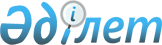 Маңғыстау облысы әкімдігінің 2016 жылғы 4 мамырдағы № 118 "Агроөнеркәсіптік кешен саласындағы мемлекеттік көрсетілетін қызметтер регламенттерін бекіту туралы" қаулысының күші жойылды деп тану туралыМаңғыстау облысы әкімдігінің 2020 жылғы 24 тамыздағы № 134 қаулысы. Маңғыстау облысы Әділет департаментінде 2020 жылғы 1 қыркүйекте № 4269 болып тіркелді
      Қазақстан Республикасының 2016 жылғы 6 сәуірдегі "Құқықтық актілер туралы" Заңына сәйкес Маңғыстау облысының әкімдігі ҚАУЛЫ ЕТЕДІ:
      1. Маңғыстау облысы әкімдігінің 2016 жылғы 4 мамырдағы № 118 "Агроөнеркәсіптік кешен саласындағы мемлекеттік көрсетілетін қызметтер регламенттерін бекіту туралы" қаулысының (нормативтік құқықтық актілерді мемлекеттік тіркеу Тізілімінде № 3061 болып тіркелген, 2015 жылғы 15 маусымда "Әділет" ақпараттық–құқықтық жүйесінде жарияланған) күші жойылды деп танылсын.
      2. "Маңғыстау облысының ауыл шаруашылығы басқармасы" мемлекеттік мекемесі (С.С. Қалдығұл) осы қаулының әділет органдарында мемлекеттік тіркелуін, Маңғыстау облысы әкімдігінің интернет-ресурсында орналастырылуын қамтамасыз етсін.
      3. Осы қаулының орындалуын бақылау Маңғыстау облысы әкімінің орынбасары Б.М. Қашақовқа жүктелсін.
      4. Осы қаулы әділет органдарында мемлекеттік тіркелген күннен бастап күшіне енеді және ол алғашқы ресми жарияланған күнінен кейін күнтізбелік он күн өткен соң қолданысқа енгізіледі.
					© 2012. Қазақстан Республикасы Әділет министрлігінің «Қазақстан Республикасының Заңнама және құқықтық ақпарат институты» ШЖҚ РМК
				
      Маңғыстау облысының әкімі

С. Трумов
